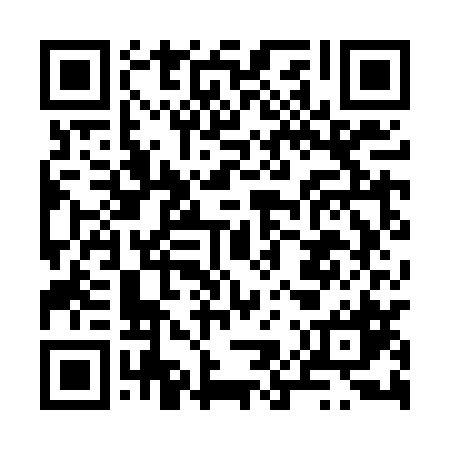 Prayer times for Jaworowo Pierwsze Wabie, PolandMon 1 Apr 2024 - Tue 30 Apr 2024High Latitude Method: Angle Based RulePrayer Calculation Method: Muslim World LeagueAsar Calculation Method: HanafiPrayer times provided by https://www.salahtimes.comDateDayFajrSunriseDhuhrAsrMaghribIsha1Mon4:106:1412:445:117:169:122Tue4:076:1112:445:127:189:143Wed4:046:0912:445:137:199:164Thu4:016:0712:435:157:219:195Fri3:586:0412:435:167:239:216Sat3:556:0212:435:177:259:247Sun3:525:5912:425:187:279:268Mon3:495:5712:425:207:289:299Tue3:455:5512:425:217:309:3110Wed3:425:5312:425:227:329:3411Thu3:395:5012:415:237:349:3612Fri3:365:4812:415:257:359:3913Sat3:325:4612:415:267:379:4214Sun3:295:4312:415:277:399:4515Mon3:265:4112:405:287:419:4716Tue3:225:3912:405:297:429:5017Wed3:195:3712:405:317:449:5318Thu3:155:3412:405:327:469:5619Fri3:125:3212:405:337:489:5920Sat3:085:3012:395:347:5010:0221Sun3:055:2812:395:357:5110:0522Mon3:015:2612:395:367:5310:0823Tue2:575:2412:395:377:5510:1124Wed2:545:2112:395:397:5710:1425Thu2:505:1912:385:407:5810:1726Fri2:465:1712:385:418:0010:2027Sat2:425:1512:385:428:0210:2428Sun2:385:1312:385:438:0410:2729Mon2:345:1112:385:448:0510:3030Tue2:305:0912:385:458:0710:34